Nom : ______________________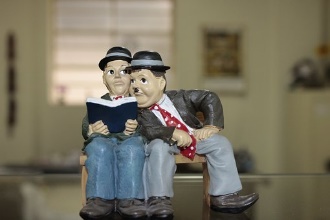 Les chaînes d’opérations avec les nombres entiersCalcule le résultat des chaînes d’opérations suivantes. Laisse toutes les traces de tes démarches.-42 + (-24) ÷ (-12) ─ 3 =(5 – 10)2  (-10) + 5 =-21 + ( 2 – 14 × (-10) ) ─ 32 = 32  (-2 – 15 ÷ 3) + (-13 ─ 9) =48 + (-9)2 ÷ 32  70 =(-3)3 + (20 – (+18) + 45 ÷ 32) =